 张店区商务局2021年政府信息公开年报2021年张店区商务局高度重视政府信息公开工作，以习近平新时代中国特色社会主义思想为指导,全面贯彻党的十九大和十九届二中、三中、四中、五中、六中全会精神,认真落实《2021年张店区政务公开工作要点》要求，坚持深化政务公开,进一步提高政务公开法治化、标准化、规范化水平,确保我部门政府信息公开工作扎实有效开展。本报告是根据《中华人民共和国政府信息公开工作年度报告格式》（国办公开办函〔2021〕30号）、《政府信息公开工作年度报告编发指南》、《关于做好2021年政府信息公开工作年度报告编制和发布工作的通知》的有关要求编制，所列数据的统计期限是2021年1月1日至2021年12月31日。一、政府信息公开总体情况概述主动公开情况。2021年1月1日至2021年12月31日，淄博市张店区商务局共公开政务信息47次（条）。其中政策文件1条、领导信息1条、会议公开2条、建议提案8条、财政信息3条、政策解读5条、人事信息1条、业务动态7条、政务公开保障机制4条,行政权力13条,其他2条。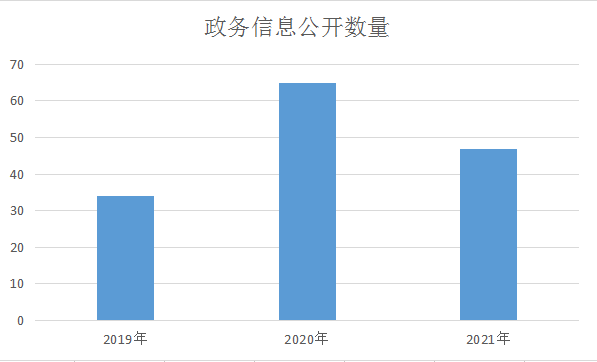 （二）依申请公开情况。2021年度无依申请公开的信息。（三）政府信息管理情况。2021年以来，为全面提升政务公开质量和实效，推动商务局政务公开不断向纵深发展，我局采取多种措施加强政府信息公开管理。一是加强组织领导。调整淄博市张店区商务局政务信息公开工作小组，明确专人负责政府信息公开的日常工作,通过层层细化分解，将工作任务落实到具体责任人员，以保障政府信息公开工作的顺利推进。二是规范政务信息管理，提升政务信息公开标准化规范化水平。根据《2021年张店区政务公开工作要点》要求，对本部门政务公开情况进行详细梳理,细化政务公开目录，优化政务公开内容分类，大大方便了群众信息查找。同时目录设置更加注重系统化，推动本部门管理服务更加透明规范。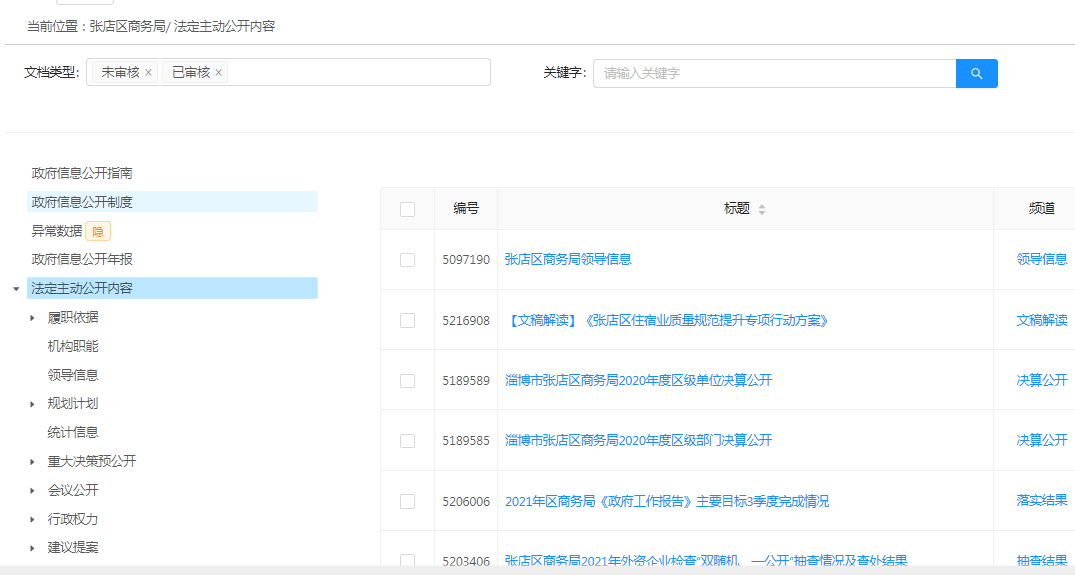 三是注重平台维护，提升政务信息公开质量。依据本部门人员和岗位变化情况，第一时间调整政务公开工作领导小组成员；及时修改《张店区商务局主动公开基本目录》；不断完善政府信息公开指南，增加政务信息公开申请表及流程图，使政务信息依申请公开更具操作性；对于本部门制定的文件定期检查时效性，对于失效文件进行标注处理；加强政策解读，严格按照“谁起草、谁解读”的原则，对今年本部门出台的文件进行解读，让群众充分理解相关通知内容，便于相关要求更好落实。（四）监督保障情况。强化政务公开培训。组织政务公开人员参加区级部门组织的政务公开培训，并结合本部门实际情况进行了针对性培训，严格会议纪律，确保政务公开工作规范、高效、便民。2021年参加区级政务公开工作专题会及业务推进培训会7次，组织全体人员开展政务公开培训1次。社会评议和责任追究结果情况。在淄博市张店区政府门户网站设立机构职能、决策事项目录、职责边界清单、公共资源配置等栏目，自觉接受社会对我局工作的监督，目前未收到不良评议。二、主动公开政府信息情况三、收到和处理政府信息公开申请情况四、政府信息公开行政复议、行政诉讼情况五、存在的主要问题及改进情况 （一）存在的主要问题：一是部分政务信息更新不及时；二是信息公开的质量有待进一步优化提升，提高信息公开的广度和深度；三是极少数人员对政务公开的认识存在不足。（二）改进措施：一是定期开展政务公开工作碰头会，及时协调各科室，加大政务信息的收集力度，确保政务信息及时公开。二是加强定期维护，并对本部门出台的文件进行多角度解读，便于公众充分理解。三是积极开展本部门政务公开工作培训，注重政务公开工作的考核。认真组织人员学习《中华人民共和国政府信息公开条例》和区政府印发的政务公开相关文件，不断加深对政务公开工作的认识，提高政务公开的标准，全面提升政务公开工作人员工作能力和业务水平。六、其他需要报告事项人大代表建议和政协委员提案办理及吸收采纳情。2021年共承办政协委员会提案8件，其中，涉及全区市场体系建设的2件，涉及电商发展的2件，涉及全区服务业的4件。人大代表建议0件。办理结果为：已列入计划拟解决6件,留作参考2件。第二十条第（一）项第二十条第（一）项第二十条第（一）项第二十条第（一）项信息内容本年制发件数本年废止件数现行有效件数规章0 0　0规范性文件0  0  0第二十条第（五）项第二十条第（五）项第二十条第（五）项第二十条第（五）项信息内容本年处理决定数量本年处理决定数量本年处理决定数量行政许可0　0　0　第二十条第（六）项第二十条第（六）项第二十条第（六）项第二十条第（六）项信息内容本年处理决定数量本年处理决定数量本年处理决定数量行政处罚　0　0　0行政强制　0　0　0第二十条第（八）项第二十条第（八）项第二十条第（八）项第二十条第（八）项信息内容本年收费金额（单位：万元）本年收费金额（单位：万元）本年收费金额（单位：万元）行政事业性收费000（本列数据的勾稽关系为：第一项加第二项之和，等于第三项加第四项之和）（本列数据的勾稽关系为：第一项加第二项之和，等于第三项加第四项之和）（本列数据的勾稽关系为：第一项加第二项之和，等于第三项加第四项之和）申请人情况申请人情况申请人情况申请人情况申请人情况申请人情况申请人情况（本列数据的勾稽关系为：第一项加第二项之和，等于第三项加第四项之和）（本列数据的勾稽关系为：第一项加第二项之和，等于第三项加第四项之和）（本列数据的勾稽关系为：第一项加第二项之和，等于第三项加第四项之和）自然人法人或其他组织法人或其他组织法人或其他组织法人或其他组织法人或其他组织总计（本列数据的勾稽关系为：第一项加第二项之和，等于第三项加第四项之和）（本列数据的勾稽关系为：第一项加第二项之和，等于第三项加第四项之和）（本列数据的勾稽关系为：第一项加第二项之和，等于第三项加第四项之和）自然人商业企业科研机构社会公益组织法律服务机构其他总计一、本年新收政府信息公开申请数量一、本年新收政府信息公开申请数量一、本年新收政府信息公开申请数量0000000二、上年结转政府信息公开申请数量二、上年结转政府信息公开申请数量二、上年结转政府信息公开申请数量0000000三、本年度办理结果（一）予以公开（一）予以公开0000000三、本年度办理结果（二）部分公开（区分处理的，只计这一情形，不计其他情形）（二）部分公开（区分处理的，只计这一情形，不计其他情形）0000000三、本年度办理结果（三）不予公开1.属于国家秘密0000000三、本年度办理结果（三）不予公开2.其他法律行政法规禁止公开0000000三、本年度办理结果（三）不予公开3.危及“三安全一稳定”0000000三、本年度办理结果（三）不予公开4.保护第三方合法权益0000000三、本年度办理结果（三）不予公开5.属于三类内部事务信息0000000三、本年度办理结果（三）不予公开6.属于四类过程性信息0000000三、本年度办理结果（三）不予公开7.属于行政执法案卷0000000三、本年度办理结果（三）不予公开8.属于行政查询事项0000000三、本年度办理结果（四）无法提供1.本机关不掌握相关政府信息0000000三、本年度办理结果（四）无法提供2.没有现成信息需要另行制作0000000三、本年度办理结果（四）无法提供3.补正后申请内容仍不明确0000000三、本年度办理结果（五）不予处理1.信访举报投诉类申请0000000三、本年度办理结果（五）不予处理2.重复申请0000000三、本年度办理结果（五）不予处理3.要求提供公开出版物0000000三、本年度办理结果（五）不予处理4.无正当理由大量反复申请0000000三、本年度办理结果（五）不予处理5.要求行政机关确认或重新出具已获取信息0000000三、本年度办理结果（六）其他处理1.申请人无正当理由逾期不补正、行政机关不再处理其政府信息公开申请0000000三、本年度办理结果（六）其他处理2.申请人逾期未按收费通知要求缴纳费用、行政机关不再处理其政府信息公开申请0000000三、本年度办理结果（六）其他处理3.其他0000000三、本年度办理结果（七）总计（七）总计0000000四、结转下年度继续办理四、结转下年度继续办理四、结转下年度继续办理0000000行政复议行政复议行政复议行政复议行政复议行政诉讼行政诉讼行政诉讼行政诉讼行政诉讼行政诉讼行政诉讼行政诉讼行政诉讼行政诉讼结果维持结果纠正其他结果尚未审结总计未经复议直接起诉未经复议直接起诉未经复议直接起诉未经复议直接起诉未经复议直接起诉复议后起诉复议后起诉复议后起诉复议后起诉复议后起诉结果维持结果纠正其他结果尚未审结总计结果维持结果纠正其他结果尚未审结总计结果维持结果纠正其他结果尚未审结总计0  00  00  0 0 00  0 0 0 0 0 0